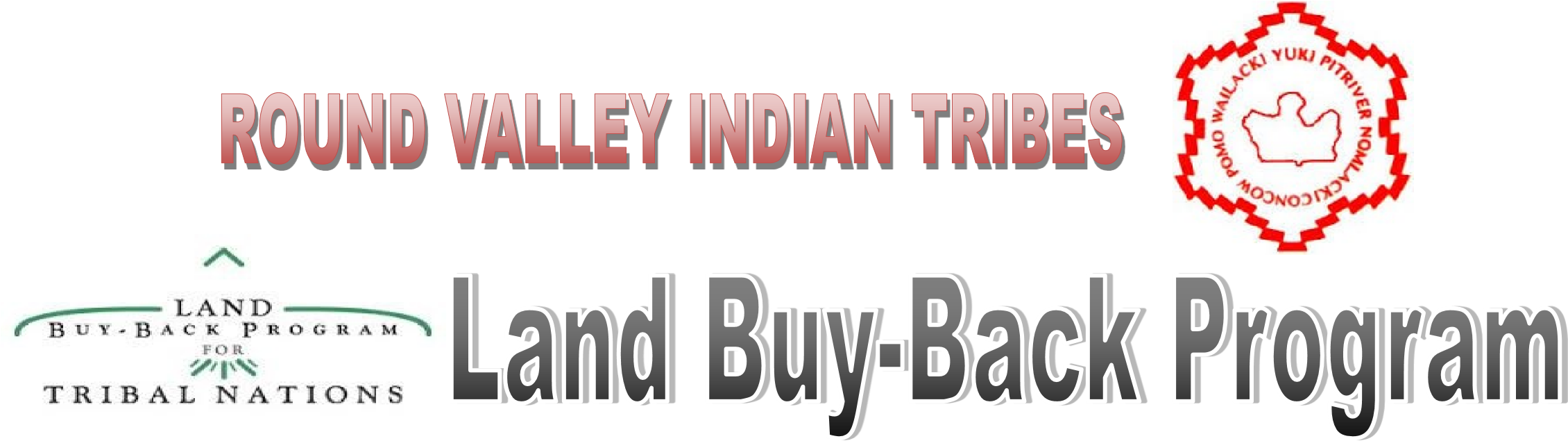 LAND BUY-BACK STAFF: Lynette Benton, Specialist – 707-354-5931Renae Britton, Receptionist – 707-354-5843			Deborah Hutt, Director – 707-354-3917TRUST BENEFICIARY CALL CENTER 888-678-6836http://www.doi.gov/landbuybackDATETIMELOCATION6/2/1612pm-4pmUPPER LAKE, Running Creek CasinoMeeting Room, 635 State Hwy 20 6/3/1612pm-4pmSANTA ROSA, Sonoma County Indian HealthCommunity Meeting Rm, 144 Stony Point Rd6/7/1612pm-4pmFORT BRAGG, Potter Valley RancheriaClub House, 2801 State Hwy 16/14/1612pm-4pmLOLETA, Bear River CasinoMeeting Room, 27 Bear River Dr6/15/1612pm-4pmREDDING, Win River CasinoMeeting Room, 2100 Redding Rancheria Rd6/16/1612pm-4pmSACRAMENTO, BIA-Pacific Regional OfficeRoom #1003, 2800  Cottage Way6/20/1612pm-4pmPALA, Pala Casino & SpaMeeting Room, 11154 CA-766/21/1612pm-4pmLEMOORE, Tachi Palace Hotel & CasinoSalt Grass - 2nd Floor, 6835 Alkali Dr.6/22/1612pm-4pmSAN FRANCISCO, Friendship House Meeting Room, 56 Julian Ave6/24/168am-7pmCOVELO, Round Valley Tribal Admin Bldg.Buffalo Room, 77826 Covelo RdDATETIMELOCATION5/14/1612pm-5pmCOVELO, Round Valley Tribal Admin Bldg.Buffalo Room, 77826 Covelo Rd5/19/1611am-4pmLAYTONVILLE, Cahto Rancheria Admin Bldg. Meeting Room 300 Cahto Rd5/20/1611am-4pmUKIAH, Coyote Valley Council Chambers Next to Shodaki Casino, 7751 N State St5/24/1611am-4pmJACKSON, Jackson Rancheria Hotel & CasinoBallroom B, 12222 New York Ranch Road5/25/1611am-4pmSACRAMENTO, BIA-Pacific Regional OfficeCafeteria Room #3, 2800  Cottage Way